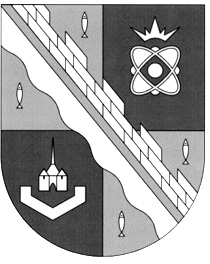                            администрация МУНИЦИПАЛЬНОГО ОБРАЗОВАНИЯ                                             СОСНОВОБОРСКИЙ ГОРОДСКОЙ ОКРУГ  ЛЕНИНГРАДСКОЙ ОБЛАСТИ                             постановление                                                        от 19/01/2023 № 89О внесении изменений в постановление администрации Сосновоборского городского округа от 16.09.2016 № 2198 «Об утверждении Перечня имущества муниципального образования Сосновоборский городской округ Ленинградской области (за исключением права хозяйственного ведения, права оперативного управления, а также имущественных прав субъектов малого и среднего предпринимательства)» В соответствии с Федеральным законом от 24.07.2007 № 209-ФЗ «О развитии малого и среднего предпринимательства в Российской Федерации», руководствуясь пунктами 15-17 Порядка формирования, ведения, обязательного опубликования перечня имущества муниципального образования Сосновоборский городской округ Ленинградской области, свободного от прав третьих лиц (за исключением права хозяйственного ведения, права оперативного управления, а также имущественных прав субъектов малого и среднего предпринимательства), утвержденного постановлением администрации Сосновоборского городского округа от 25.04.2019 № 942, на основании протокола от 15.12.2022 № 82-2022  заседания комиссии по вопросам распоряжения муниципальным имуществом Сосновоборского городского округа, администрация Сосновоборского городского округа
п о с т а н о в л я е т:1.	Внести изменения в постановление администрации Сосновоборского городского округа от 16.09.2016 № 2198 «Об утверждении Перечня имущества муниципального образования Сосновоборский городской округ Ленинградской области (за исключением права хозяйственного ведения, права оперативного управления, а также имущественных прав субъектов малого и среднего предпринимательства)» (далее – Перечень): Исключить из Перечня строки 10,21, 30, 37,49,50,51,53,62,73,78,79:1.2. Дополнить Перечень строками следующего содержания:1.3. КУМИ Сосновоборского городского округа актуализировать информацию о заключенных договорах аренды объектов, включенных в Перечень.2. Общему отделу администрации (Смолкина М.С.):2.1. опубликовать информацию о принятии настоящего постановления в городской газете «Маяк»;2.2. полностью обнародовать настоящее постановление на электронном сайте городской газеты «Маяк».3. Отделу по связям с общественностью (пресс-центр) комитета по общественной безопасности и информации (Бастина Е.А.) разместить настоящее постановление на официальном сайте Сосновоборского городского округа.4. Настоящее постановление вступает в силу со дня официального обнародования.5. Контроль исполнения настоящего постановления возложить на первого заместителя главы администрации Сосновоборского городского округа Лютикова С.Г.Глава Сосновоборского городского округа                                                             М.В. ВоронковИсп. Беляева Ю.А. 29073 (КУМИ)     ТН№ строкиВид объектаАдрес объектаПользователь10помещениеГероев 63аООО «СМУ № 08»21помещениеКомсомольская 16аООО «ВИКС»30помещениеКрасных Фортов 51ИП Эфендиева37помещениеЛенинградская 22ИП Андреева49помещениег.Сосновый Бор, ул. Ленинградская, д. 64 ИП Ерофеева50помещениег.Сосновый Бор, Липовский проезд, д. 13 ИП Ненилина*51помещениег.Сосновый Бор, ул. Малая Земля, д. 5 ИП Ижемцева*53помещениеМолодежная 19ИП Савина62помещениеСибирская 11ИП Слепнев73земельный участокпод НТО остановка "АТП"ИП Петухов78земельный участокпод НТО в р-не СНТ "Весная"ИП Черняков79земельный участокпод НТО в р-не маг. "Эвиридика"ИП Алиев№ п/пВид объектаМестонахождениехарактеристикихарактеристики1помещениеул. Ленинградская, д. 2818кв.м2помещениеул. Парковая, д. 4410,4кв.м3помещениеул. Красных Фортов, д. 4547кв.м4помещениеГаражный проезд, д. 3, корп. 12, лит. В182,1кв.м5помещениеГаражный проезд, д. 3, корп. 12, лит.В1, В244,6кв.м6помещениеГаражный проезд, д. 3, корп. 4, лит. В44,8кв.м7помещениеГаражный проезд, д. 3, корп. 8, лит. Ж, пом. 512,1кв.м8помещениеГаражный проезд, д. 3, корп. 8, лит. Ж, пом. 427кв.м9помещениеГаражный проезд, д. 3, корп. 8, лит. Ж, пом. 320,8кв.м10помещениеГаражный проезд, д.3 корп.11 15,4кв.м11помещениеГаражный проезд, д. 3, корп. 12, лит. В180,5кв.м12помещениеГаражный проезд, д. 3, корп. 10, лит. Д, пом. 127,6кв.м13помещениеГаражный проезд, д. 3, корп. 12, лит. В182,1кв.м14помещениеГаражный проезд, д. 3, корп. 10, лит. Д, пом. 235,3кв.м15помещениепр. Героев, д. 54а, пом. 412,1кв.м16помещениепр. Героев, д. 54а, пом. 814кв.м17помещениепр. Героев, д. 54а, пом. 517,2кв.м18помещениепр. Героев, д. 54а, пом. 314кв.м19помещениепр. Героев, д. 54а, пом. 629,9кв.м20помещениепр. Героев, д. 54а, пом. 711,1кв.м21вагончиккладбище, р-н р. Коваш7,75кв.м22земельный участокВокзальный проезд, з/у № 11Б, (47:15:0112004:175)905кв.м23земельный участокш. Копорское, з/у № 16 (47:15:01012003:540)614кв.м24помещениеул.Космонавтов 26 (ГТЦ)283,9кв.м